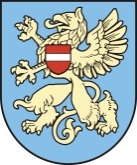 LATVIJAS REPUBLIKARĒZEKNES PILSĒTAS DOMERĒZEKNES PILSĒTAS PIRMSSKOLAS IZGLĪTĪBAS IESTĀDE «NAMIŅŠ»Reģ. Nr.   3101901622 , Kr.Valdemāra 3A, Rēzekne, Latvija LV-4601.Tālr. 646-24397, tālr./fax 4624397,  e-mail: namins@rezekne.lvIEKŠĒJIE NOTEIKUMI Rēzeknē                                                                                                                        Nr.____________APSTIPRINĀTSar Rēzeknes pilsētas pirmsskolas                               izglītības iestādes „Namiņš”              vadītājas________Ilgas Karpovas           2020. gada 31.augustārīkojumu Nr.1/7-PIRMSSKOLAS IZGLĪTĪBAS IESTĀDĒ “NAMIŅŠ” PELDEŠANAS NODARBĪBU ORGANIZĒŠANAS UN DROŠĪBAS NOTEIKUMIIzdoti saskaņā ar Valsts pārvaldes iekārtas likuma 72. panta pirmās daļas 1. punktu un 2009. gada 24. novembra Ministru kabineta noteikumi Nr. 1338„Kārtība, kādā nodrošināma izglītojamo drošība izglītības iestādēs un to organizētajos pasākumos” 7. punktu;Ministru kabineta noteikumos nr.360 “Epidemioloģiskās drošības pasākumi Covid-19                                                                                                                              infekcijas izplatības ierobežošanai”1. Vispārīgie noteikumi1.1. Peldēšanas nodarbību organizēšanas un drošības noteikumi nosaka Rēzeknes pilsētas pirmsskolas izglītības iestādes “Namiņš” (turpmāk - Iestāde) peldbaseina nodarbību apmeklēšanas kārtību, drošības un uzvedības noteikumus peldbaseina nodarbību laikā (turpmāk - kārtība).1.2. Iestāde īsteno peldēšanas apmācību, ievērojot normatīvajos aktos noteiktās prasības par kārtību, kādā nodrošināma izglītojamo drošība izglītības iestādēs un to organizētajos pasākumos.1.3. Peldēšanas nodarbības izglītojamiem tiek organizētas vienu - trīs reizi nedēļā, no 3 līdz 7 gadiem.1.4. Peldbaseina ūdens kvalitāti uzrauga un nodrošina Iestādes saimniecības vadītāja, kurš veic arī peldbaseina darbības paškontroli, rakstiski reģistrējot paškontroles rādītājus.1.6. Peldbaseina gaisa un ūdens temperatūru uzrauga un rakstiski reģistrējot paškontroles rādītājus “Peldbaseina paškontrole žurnāla” sporta skolotāja peldbaseinā.1.5. Peldbaseina apmeklējums izglītojamiem tiek noteikts pēc iestādes sagatavotā Peldbaseina rotaļnodarbību plānojumu laika grafika, informējot par to izglītojamā likumisko pārstāvi.1.6. Katru gadu, septembrī, izglītības metodiķis sporta skolotajai peldbaseinā iesniedz grupu sarakstu, kurā norāda:grupu;izglītojamo sarakstu;Iestādes vadītājas apstiprinājumu un parakstu;Iestāžu un skolu māsas parakstu par izglītojamo veselības atbilstību peldētapmācībai (ja bērnam nav atļauts piedalīties peldbaseina nodarbībās veselības apstākļu dēļ, tad likumiskajam pārstāvim ir jāuzrāda ģimenes ārsta izziņu par izglītojamā veselības stāvokli). 1.7. Nodarbības tiek īstenotas balstoties uz apstiprinātu  “Iestādes peldēšanas programmu”.1.8. Izglītojamie tiek sadalīti 3-5 apakšgrupās, atkarībā no bērnu skaita. Katrā apakšgrupā ne vairāk par 5 izglītojamiem.1.9. Katrai vecumposmam grupai savs kopējais nodarbības norises laiks, kas ietver: ģērbšanos, iesildīšanās vingrojumus ārpus ūdens, vingrinājumus ūdenī. Atrašanās laiks bērnam ūdenī ir:2.jaunākā grupa-10 min.;vidējā grupa-15 min.;vecākā grupa-20 min.;sagatavošanas grupa-25 min.;1.10. Peldbaseinā ir viens sporta skolotājs peldbaseinā, kurš vada peldbaseina nodarbības un rūpējās par izglītojamo drošību nodarbības laikā. 1.11. Sporta skolotajai jāatturas no jebkādas rīcības, kas var apdraudēt paša vai citu personu dzīvību un veselību.1.12. Sporta skolotājs peldbaseinā atbild par baseina inventāru bojājumiem un higiēnisko normu pārkāpumiem.1.13. Pirmsskolas skolotāja palīgs atbild par bērnu drošību pārvietojoties uz baseina ģērbtuvi un baseina ģērbtuvē.1.14. Ar Iestādes peldbaseina noteikumiem izglītojamos iepazīstina grupas skolotājs mācību gada pirmās nodarbības stundas laikā, atbilstoši mācību programmai un atkārtoti, apgūstot tēmas par izglītojamo drošību un katru reizi pirms jaunu darbību uzsākšanas, kuras var apdraudēt izglītojamo drošību un veselību. 1.15. Izglītojamo iepazīstināšanu ar instrukciju reģistrē speciālā žurnālā un skolotāju dienasgrāmatā, norādot instrukcijas numuru, nosaukumu, grupu, izglītojamo skaitu norādot datumu un parakstu. 1.16. Izglītojamo peldēšanas nodarbību apmeklējums tiek fiksēts “Peldbaseina apmeklējuma žurnālā”. 1.17. Pamatojos uz izstrādāto Iestādes “Bērnu mācību sasniegumu vērtēšanas kārtību”:divas reizes mācību gadā sakumā un beigās, sporta skolotāja izvērtē izglītojamā izaugsmi peldbaseina nodarbības laikā, vadoties pēc “Bērna attīstības novērošanas un izpētes kartēm”, kas ir izstrādātas katram vecumposmam un iepazīstina katra bērna vecākus ar rezultātiem, kur katrs ieliek parakstu ar informācijas iepazīšanos. katru nodarbību nedēļā, sporta skolotāja veido individuālas piezīmes par katru bērnu (izglītojamo individuāli izvērtējumi – stiprās, vājās puses) Spora skolotājā dienasgrāmatā. katru mēneša noteikto laika periodu, sporta skolotāja analīze izvirzītie mērķi, caurviju prasmes un tikumi, uzdevumi (“Mēneša bloka vērtēšana”). Tiek izmantoti skaidri un konsekventi vērtēšanas kritēriji, kas balstās uz novērojumiem. Kritēriji pēc kuriem tiek veikta dokumentēšana un analīze: 1-sācis apgūt; 2 –turpina apgūt; 3- apguvis; 4-apguvis padziļināti; n - nav apmeklējis iestādi.2. Prasības uzvedībai, kārtībai un higiēnai peldēšanas nodarbībās2.1. Izglītojamiem jāievēro Iestādes baseina iekšējās kārtības noteikumi. 2.2. Vēlams, nodarbības baseinā apmeklēt regulāri, ja tās ir sāktas apmeklēt, tad netaisīt lielas pauzes. 2.3. Par peldēšanas nodarbības neapmeklēšanas attaisnojošu iemeslu tiek uzskatīta ģimenes ārsta vai izziņa, kā arī izglītojamā likumiskā pārstāvja ziņojums pedagogam (ne vairāk kā 3 nodarbības pēc kārtas).2.4.Uz nodarbību jāierodas norādītajā laikā. 2.5. Bērnus pirms peldbaseina nodarbības, katru reizi apskata Iestāžu un skolu medmāsa.2.6. Nodarbība peldbaseinā tiek sākt tūlīt pēc ēšanas vai lielas fiziskās slodzes. Starplaiks starp ēšanu un peldēšanu ir ne mazāks par 45 minūtēm; 2.7. Izglītojamo grupa atbildīgā skolotāja palīga (1 skolotāja palīgs uz ne vairāk par 5 izglītojamiem) pavadībā ierodas peldbaseinā vismaz 15 minūtes pirms nodarbības sākuma.2.6. Lai apmeklētu peldbaseinu, iestāde informē izglītojamā likumisko pārstāvi par izglītojamā peldēšanai piemērota peldēšanas tērpa prasībām (peldēšanas tērps, nepieciešamības gadījumā - peldēšanas brilles, peldcepure, kā arī mazgāšanās līdzekļiem (vannas sūkli, dvielis). Ja izglītojamam kāds no peldēšanas piederumiem nav līdzi, viņam ir liegts piedalīties peldēšanas nodarbībā.2.8. Izglītojamiem apģērbs, apavi, jāatstāj baseina ģērbtuvē. 2.9. Pirms peldbaseina apmeklējuma izglītojamiem vēlams apmeklēt tualeti.2.10. Pirms un pēc katras nodarbības izglītojamais mazgāties dušā ar ziepēm un sūkli (bez peldēšanas tērpa); medicīnas, baseina personālam ir tiesības kontrolēt sanitāri higiēnisko noteikumu ievērošanu peldbaseinā, dušas telpās.2.11. Uz peldēšanas nodarbību meitenēm, vēlams sapīti mati vai līdzi matu gumijas. Pēc peldēšanas nodarbībām atbildīgais skolotāja palīgs palīdz izglītojamiem apģērbties un izžāvēt matus. Pēc baseina apmeklējuma visiem bērniem mati tiek žāvēti ar fēnu.2.12. Nākot uz baseinu bērniem jāatpazīst, kura ir viņa baseina soma un kas tajā ir iekšā, lai bērns zina, kurš ir viņa dvielis, peldēšanas tērps utt.2.13. Pēc katra baseina apmeklējuma vecākiem baseina mantas ir jāņem uz mājām, jāizskalo un jāizžāvē. 2.14. Peldbaseinu neapmeklē izglītojamais, kurš pirms nodarbības jūtas slims, kā arī izglītojamais ar redzes, ādas, nagu un citu infekcijas un akūtu slimību pazīmēm, ja nav uzrādīta ārsta izziņa, ka attiecīgā slimība nav lipīga (par bērna veselības stāvokli atbild bērna vecāki).2.15. Peldbaseinā izglītojamie iekāpj un izkāpj tikai pa trepēm, iekāpšana notiek pa vienam, lēnām un ar muguru pret ūdeni.2.16. Ja ir nepieciešamība izkāpt no baseina (tualetes apmeklējums, sāpes, slikta pašsajūta, cits iemesls), par to nekavējoties brīdināt skolotāju.2.17. Izglītojamie, kuri neprot peldēt, izmanto uzročus, peldošos dēļus u.c. priekšmetus peldēšanas nodarbību laikā atbilstoši sporta skolotāja peldbaseina norādījumiem.2.18. Drošības un higiēnas apsvērumu dēļ vecāki peldēšanas nodarbībās netiek ielaisti. 2.19. Pirms katras nodarbības baseinā tiek pārrunātas sekojošas lietas:2.19.1. Iekāpt baseinā tikai norādītajā vietā; 2.19.2. Klausīt skolotājas norādījumiem; 2.19.3. Izpildot peldēšanas vingrinājumus jāievēro sporta skolotāja metodiskie norādījumi;2.19.4. Inventāru ņemt tikai ar skolotājas atļauju; 2.19.5. Bez sporta skolotāja atļaujas nedrīkst atstāt baseina telpu.2.19.6. Nekavējoties jāziņo sporta skolotājam, skolotāja palīgam vai medmāsai, ja izglītojamam vai citam peldēšanas nodarbības apmeklētājam rodas slikta dūša, sāpes, reiboņi, krampji, nogurums vai citas veselības problēmas.2.20. Atrodoties baseinā vai pie tā aizliegts: 2.20.1. Skriet, lēkt vai grūstīties, kā arī citus izglītojamos raustīt aiz rokām vai kājām;2.20.2. Šļakstīties; 2.20.3. Traucēt citiem; 2.20.4. Slīcināt citam citu; 2.20.5. Kauties;2.20.6. Bojāt peldbaseina inventāru; 2.20.7. Lēkt baseinā no malām vai sēdēt uz tām. 2.20.8. Atrasties dušās un peldbaseinā ar košļājamo gumiju, plāksteriem, spļaut uz grīdas un ūdenī, kārtot dabiskās vajadzības ārpus tualetēm; 2.20.9. Peldēties, ja ir slikta pašsajūta (nekavējoties informēt pieaugošo);2.20.10. Peldbaseinā atrasties bērnam vienam pašam bez pieaugušo uzraudzības;2.20.11. Nirt bez skolotāja atļaujas un izdarīt lēcienus no peldbaseina malas;2.20.12. Jokojot saukt pēc palīdzības vai tēlot slīkšanu; Apzināti nemaldini treneri (skolotāju), izkliedzot viltus trauksmi.2.20.13. Piegružot peldbaseina telpas vai tā apkārtni;2.20.14. Nespļaujot baseinā un nedzert baseina ūdeni. 2.20.15. Uz nodarbībām neņemt līdzi nevajadzīgas lietas (rotaļlietas, rotaslietas u.c.).2.21. Ja tiek pārkāpts kāds no iekšējās kārtības vai drošības noteikumiem, peldbaseina personāls ir tiesīgs - audzēkni neielaist nodarbībā vai izraidīt no tās.2.22. Ja izglītojamā likumiskais pārstāvis vēlas piedalīties mācību procesa pilnveidē, viņš iesniedz Iestādes vadītājam adresētu iesniegumu ar lūgumu ļaut īstenot vienas vai vairāku nodarbību vērošanu, kuras mērķis ir sava vai aizbildniecībā esoša bērna līdzdalības mācību un audzināšanas procesā vērošana. 3. Ierobežojumi peldbaseina nodarbību norisē3.1. 2020./2021. mācību gadā, pielāgojoties situācijai, lai nodarbību varētu notikt, būs jāievēro 2 svarīgi noteikumi:3.1.1. Baseina nodarbības tiek organizētas tikai ar vienas grupas izglītojamajiem dienā, lai nodrošinātu Covid-19 infekcijas izplatības ierobežošanu, mazinot dažādu grupu savstarpējo kontaktēšanos.3.1.2. Covid-19 infekcijas ierobežošanai katrai personai ļoti svarīgi ir atbildīgi ievērot četrus pamatprincipus: informēšana, distancēšanās, higiēna un veselības uzraudzība.3.2. Pēc katras nodarbības apkopēja veic baseina telpu dezinfekciju.4. Noslēguma jautājumi4.1. Noteikumus izvieto Iestādes informācijas stendā un mājas lapā www.naminsrezekne.lv  sadaļā “Vecākiem”. 4.2. Noteikumi var tikt papildināti, izmaiņu veikšanas nepieciešamību nosaka likumdošanas izmaiņas un no tā izrietošo izmaiņu nepieciešamība, terminoloģijas novecošana vai izmaiņas iestādes funkcijās.4.3. Atzīt par spēku zaudējušiem Rēzeknes pilsētas pirmsskolas izglītības iestādes “Namiņš” 31.08.2016. “Peldēšanas nodarbību organizēšanas un drošības noteikumi”4.4. Apspriests Iestādes kartību Pedagoģiskās padomes sēdē Nr. 2 no 31.08. 2020.4.3. Iestādes iekšējās kārtības noteikumi “Peldēšanas nodarbību organizēšanas un drošības noteikumi” stājas spēkā no 2020. gada 1.septembrī. Rēzeknes pilsētas pirmsskolas izglītības iestādes “Namiņš”                                                                                 vadītāja    		I.Karpova1. pielikumsRēzeknes pilsētas pirmsskolas izglītības iestādes “Namiņš” 2020.gada “Peldēšanas nodarbību organizēšanas un drošības noteikumiem” APSTIPRINURēzeknes pirmsskolas izglītības iestādes „Namiņš” vadītāja ____________I. KarpovaRēzeknē 202  . gada…........................                Izglītojamo baseina apmeklēšanas organizācijas kārtībaBaseina nodarbības dienā izglītojamā skapītī jāatrodas somai (tīkliņam) ar sekojošām lietām:peldēšanas tērps; nepieciešamības gadījumā - peldēšanas brilles;peldcepure;vanna sūklis;dvielis.Izglītojamie tiek sadalīti 3-5 apakšgrupās, atkarībā no bērnu skaita. Katrā apakšgrupā ne vairāk par 5 izglītojamiem.Baseina telpā atrodas – sporta skolotājs peldbaseinā, kas vada nodarbību un organizē bērnus.Pirmsskolas skolotāja palīgs ar izglītojamiem, t.i., I apakšgrupa, ierodas baseina ģērbtuvē. Pārējie izglītojamie atrodas pirmsskolas skolotāja uzraudzībā. Baseina ģērbtuvē pirmsskolas skolotāja palīgs palīdz izglītojamiem pārģērbties un uzvilkt peldcepures. Izglītojamie dodas uz dušas telpu sporta skolotāja uzraudzībā. Nodarbības laikā pirmsskolas skolotāja atgriežas grupā pēc nākošai apakšgrupas.  Pēc nodarbības sporta skolotāja nodot bērnus pirmsskolas skolotāja palīgiem ģērbtuvē un saņem nākošo apakšgrupu dušas telpā. Pirmsskolas skolotāja palīgs palīdz bērniem pārģērbties un žāvēt matus.Peldbaseinā ir viens sporta skolotājs peldbaseinā, kurš vada peldbaseina nodarbības un rūpējās par izglītojamo drošību nodarbības laikā. Sporta skolotajai jāatturas no jebkādas rīcības, kas var apdraudēt paša vai citu personu dzīvību un veselību.Sporta skolotājs peldbaseinā atbildīgs par bērnu drošību dušas  un peldbaseina telpā.Pirmsskolas skolotāja palīgs atbild par bērnu drošību pārvietojoties uz baseina ģērbtuvi un baseina ģērbtuvē.Sporta skolotājs peldbaseinā atbild par baseina inventāru bojājumiem un higiēnisko normu pārkāpumiem.2. pielikumsRēzeknes pilsētas pirmsskolas izglītības iestādes “Namiņš” 2020.gada “Peldēšanas nodarbību organizēšanas un drošības noteikumiem” APSTIPRINURēzeknes pirmsskolas izglītības iestādes „Namiņš” vadītāja ____________I. KarpovaRēzeknē 202  . gada…........................INSTRUKCIJA Instrukcija izglītojamajiem apmeklējot baseinuIzdoti saskaņā ar Valsts pārvaldes iekārtas likuma 72. panta pirmās daļas 1. punktu un 2009. gada 24. novembra Ministru kabineta noteikumi Nr. 1338„Kārtība, kādā nodrošināma izglītojamo drošība izglītības iestādēs un to organizētajos pasākumos” 7. punktuŠie noteikumi ir saistoši un ievērojami visiem iestādes izglītojamajiem. Ar šiem noteikumiem izglītojamos iepazīstina grupas skolotāja mācību gada sākumā un atkārtoti, apgūstot tēmas par izglītojamo drošību un katru reizi pirms jaunu darbību uzsākšanas, kuras var apdraudēt izglītojamo drošību un veselību. Izglītojamo iepazīstināšanu ar instrukciju reģistrē speciālā žurnālā, norādot instrukcijas numuru, nosaukumu, grupu, izglītojamo skaitu. Skolotājs to apstiprina ar parakstu. Izglītojamo pienākums ir ievērot instrukciju.Darba drošības instrukcija baseina telpās.Nākot uz baseinu bērniem jāatpazīst, kura ir viņa baseina soma un kas tajā ir iekšā, lai bērns zina, kurš ir viņa dvielis, peldēšanas tērps utt.Pirms peldbaseina apmeklējuma izglītojamiem vēlams apmeklēt tualeti.Izglītojamiem apģērbs, apavi, jāatstāj baseina ģērbtuvē. Pirms un pēc katras nodarbības izglītojamais mazgāties dušā ar ziepēm un sūkli (bez peldēšanas tērpa);Iekāpt baseinā tikai norādītajā vietā; Peldbaseinā izglītojamie iekāpj un izkāpj tikai pa trepēm, iekāpšana notiek pa vienam, lēnām un ar muguru pret ūdeni.Klausīt skolotājas norādījumiem; Izpildot peldēšanas vingrinājumus jāievēro sporta skolotāja metodiskie norādījumi;Inventāru ņemt tikai ar skolotājas atļauju; Bez sporta skolotāja atļaujas nedrīkst atstāt baseina telpu.Nekavējoties jāziņo sporta skolotājam, skolotāja palīgam vai medmāsai, ja izglītojamam vai citam peldēšanas nodarbības apmeklētājam rodas slikta dūša, sāpes, reiboņi, krampji, nogurums vai citas veselības problēmas.Atrodoties baseinā vai pie tā aizliegts: Skriet, lēkt vai grūstīties, kā arī citus izglītojamos raustīt aiz rokām vai kājām;Šļakstīties; Traucēt citiem; Slīcināt citam citu; Kauties;Bojāt peldbaseina inventāru; Lēkt baseinā no malām vai sēdēt uz tām. Atrasties dušās un peldbaseinā ar košļājamo gumiju, plāksteriem, spļaut uz grīdas un ūdenī, kārtot dabiskās vajadzības ārpus tualetēm; Peldēties, ja ir slikta pašsajūta (nekavējoties informēt pieaugošo);Peldbaseinā atrasties bērnam vienam pašam bez pieaugušo uzraudzības;Nirt bez skolotāja atļaujas un izdarīt lēcienus no peldbaseina malas;Jokojot saukt pēc palīdzības vai tēlot slīkšanu; Apzināti nemaldini treneri (skolotāju), izkliedzot viltus trauksmi.Piegružot peldbaseina telpas vai tā apkārtni;Nespļaujot baseinā un nedzert baseina ūdeni. Uz nodarbībām neņemt līdzi nevajadzīgas lietas (rotaļlietas, rotaslietas u.c.).                                                                      DA speciāliste                                    /D. Germova/